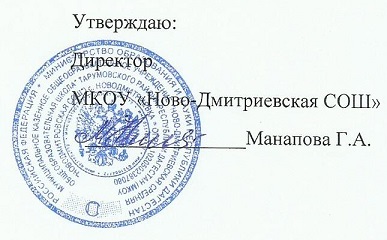 План декады биологии, химиив МКОУ «Ново-Дмитриевская  СОШ»С 12 ноября по 17 ноября 2018г.Цель: развитие познавательного интереса к предметам естественно - научного цикла через нетрадиционные формы уроков и внеурочные формы работы.Задачи:совершенствовать профессиональное мастерство педагогов через подготовку, организацию и проведение внеклассных мероприятий; вовлечение обучающихся в творческую деятельность; выявление учащихся, обладающих творческими способностями; реализация межпредметных связей.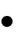 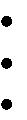 №МероприятияКлассыДатаОтветственные1Конкурс «Стенгазета»5-1112.11Алиева Р.А.2Формулярный диктант по химии119,1015.1117.11Алиева Р.А.3Ярмарка оценок по химии8-1114.11Алиева Р.А.4Ярмарка оценок по биологии5-1116.11Алиева Р.А.5Выставка-презентация «Зоопарк домашних любимцев»5-1113.11Алиева Р.А.6Посвящение в химики817.11Алиева Р.А.7Внеклассное мероприятие по химии «Экскурсия в кабинет химии»5а,5б,714.11Алиева Р.А.8Интеллектуальный марафон по биологии5-1115.11Алиева Р.А.9Двигательные переменки5-1116.12Алиева Р.А.10Открытый урок по биологии «Грибы»513.11Алиева Р.А.11Открытый урок по химии «Степень окисления»814.11Алиева Р.А.12Закрытие декады, линейка5-1117.11Алиева Р.А.